__________________________________________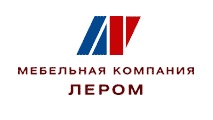 ПРАЙС-ЛИСТ  от 15.03.2021 г.Стоимость указана в рублях, доставка с 10-17:00, осуществляется до подъезда (ворот):Доставка по г. Челябинску……………………………..………………………………………………..………….500Доставка по г. Копейск…………………………………………………………………………………..…………….600Доставка п. Чурилово…………….……………………………………………………………….......................600Посёлки в черте города (Западный, Малиновка, Тарасовка, Лесной остров, Залесье, Аэропорт, Казанцево, Славино,Каштак)…….........................................................................................................600Поселки Привелегия+1 этаж……………………………………………………………………………………..800Все садовые участки в черте города ………………………………………………..………………………..600Доставка с. Долгодеревенское…………………………………………………………………….………………800Доставка межгород……………………………………………....500 рублей по городу +26 руб/км       Самовывоз производится со склада ул. Елькина  63-б, склад № 17Стоимость подъема Мебели Мебельной Компании «Лером» за этаж в рублях:При стоимости заказа до  20 000 рублей……………………………………………………………………150При стоимости заказа  до  30 000 рублей………………………………..…………………………………200При стоимости заказа  до  50 000 рублей………………………………………………………..…………250При стоимости заказа более  50 000 -70000рублей…………………….……………………........300При стоимости заказа более  70 000 -90000рублей………….……………………….……........400При стоимости заказа более  90 000 рублей………………………………………………………........500Подъём основания кровати  (ручной) за этаж в рублях……………….………..……………......50Подъём матраса (ручной) за этаж в рублях…………………………………………..………………..100Подъём матраса (ручной) за этаж в рублях (1,8*2,0)… ………………………..………………..150Стоимости сборки мебели в рублях:При стоимости заказа до 10 000 рублей……………………………………………..……………………..700При стоимости заказа от 10 000 рублей  по городу……………………   7% от стоимостиПри стоимости заказа от 10 000 рублей  межгород………………….. 8%  от стоимостиПодъём дверей Шкафа-купе (ручной) за этаж  рублях…………………..…….…………………..100